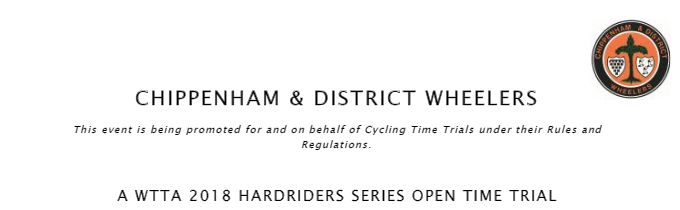 U86/50 – Sunday 9th September – 7:01amEvent Secretary				Timekeepers & OfficialsEmma Angove					Mike & Sheila Edwards2 Derriads LaneChippenham WiltshireSN14 0QHMobile: (07827) 337543Email: eangove@yahoo.comThank youThank you to all those who entered and rode the event, congratulations to all the prizewinners. Thank you to our timekeepers today and results board extraordinaire Sheila & Mike Edwards. Thanks to Paul Freegard for pushing off riders, helping rescue Mark after his puncture and generally helping throughout. To Fiona & Maddy for taking care of HQ and keeping everyone well looked after.  And the team of marshalls Steve Downs (Bristol South), Sarah Bailey (MTB Swindon) and Andrew Palmer, Simon Cox & Mike Gibbons (all Chippenham Wheelers) without which the event could not go ahead. Lost PropertyA sportful top was found at HQ on clearing up after the event, so if this is yours please get in touch to arrange for it’s safe return to you....I’m afraid it won’t be washed for you  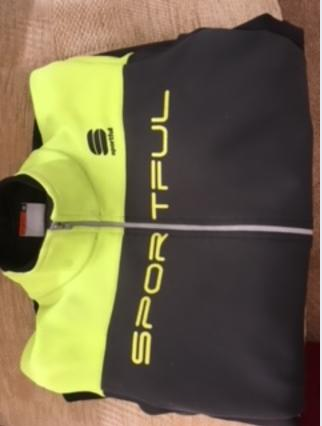 Prizewinners 1st 		£20	Rich Hunt		Army Cycling Union2nd		£15	Harry Walton		Cheltenham & County Cycling Club1st Woman	£20	Heather Price		Bristol Road Club1st V40 		£20	Tony Chapman		Frome and District Wheelers1st V50+	£20	Roy Carless		Swindon Road Club1st Team	£20	Robert Grover		Velo Club Walcot			Arran Armstrong	Velo Club Walcot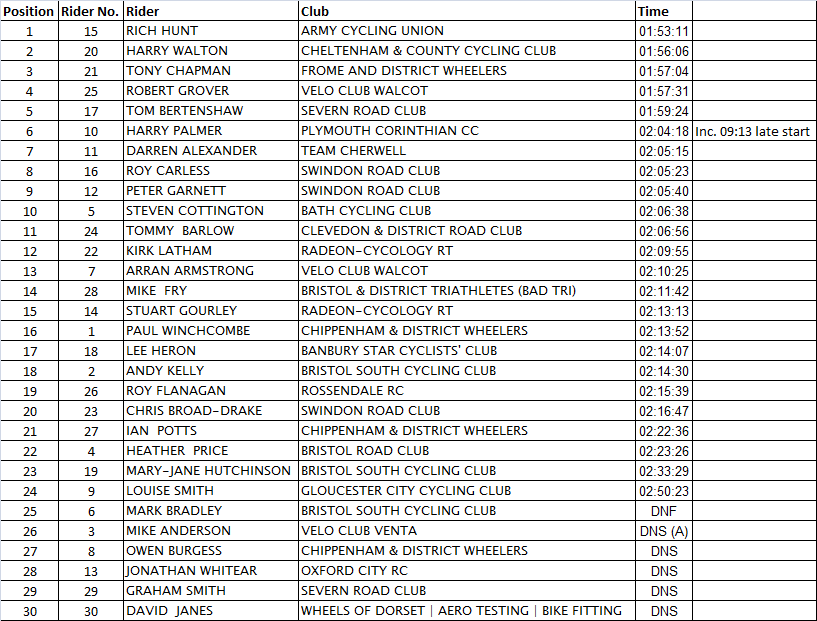 